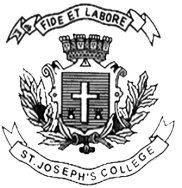 ST. JOSEPH’S COLLEGE (AUTONOMOUS), BANGALORE-27MA JOURNALISM & MASS COMMUNICATION - III SEMESTERSEMESTER EXAMINATION: OCTOBER 2022(Examination conducted in December 2022)MC 9422:  DATA JOURNALISM (THEORY)Time - 2 ½ hrs		    					Max Marks - 70This question paper has THREE printed pages and FOUR parts(Write the answers clearly, precisely, and to the point. Keep strictly to the principles of journalistic writing.)Write short notes on any FIVE in 100 words each. 		        (5X5=25)Plain FactsData PointSimon RogersCultural authority in Data JournalismData scrutinyOut-of-box solutions versus in-housePhilip MeyerAnswer any TWO of the following in 300 words each.                        (2X10=20)The data infrastructure ecosystem militates against objectivity in data journalism. Analyse the statement.Offer a story idea to produce a four-chart/graph visualisation for a reputed data column. The story should contain a minimum of four different angles.With the usage of computation technology and databases, the USA ushered into a golden era of investigative journalism in the second half of the 20th century. Explain with examples.Answer any ONE of the following.					(1x10=10) Write a 100-word news story based on the following two visualisations that appeared in The Mint.									MC 9422_A_22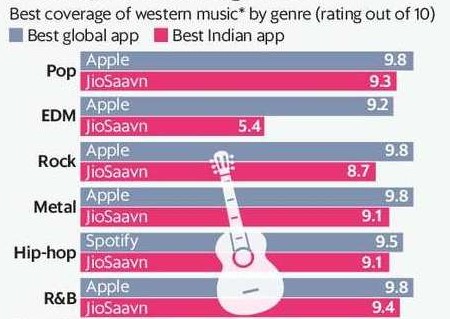 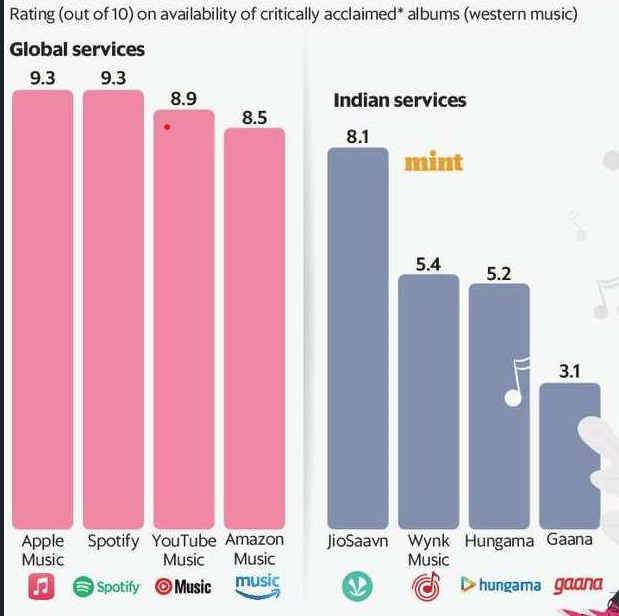 Write a 100-word story analysing the following visualisations. The visualisations show the performance of nominated Rajya Sabha MPs on four parameters.																															MC 9422_A_22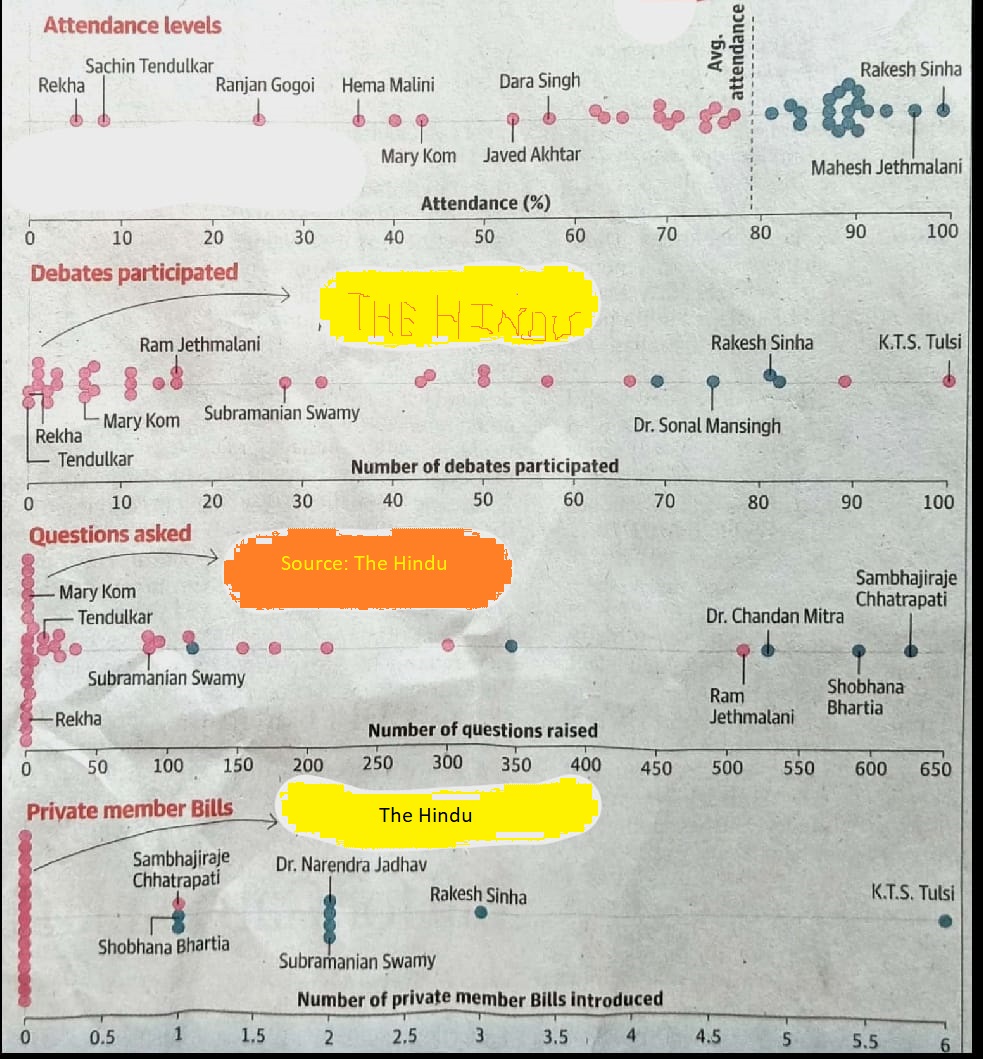 Answer any ONE of the following in 500 words.	                    (1X15=15)Evaluate the challenges in producing data-driven news based on NCRB as a source. Explain the process of producing data news stories from- finding the data, scraping, transposing, cleaning, using suitable algorithms, and creating visualisations.										MC 9422_A_22